Бензопила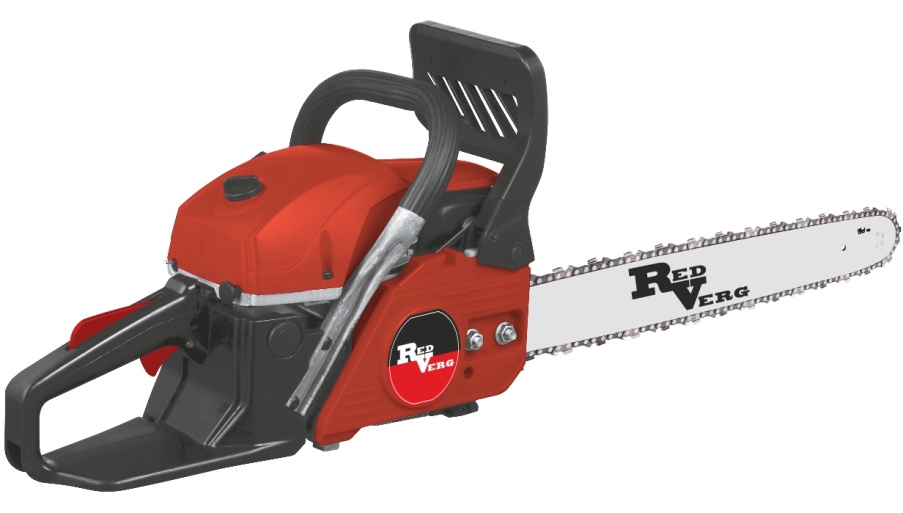 RedvergRD-GC 45, RD-GC52, RD-GC58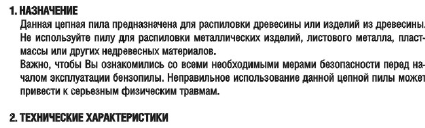 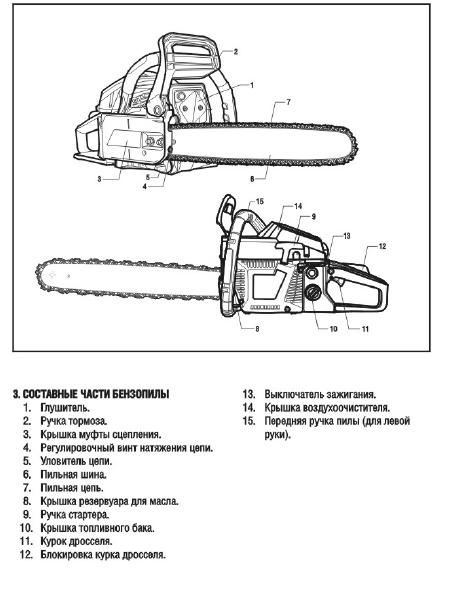 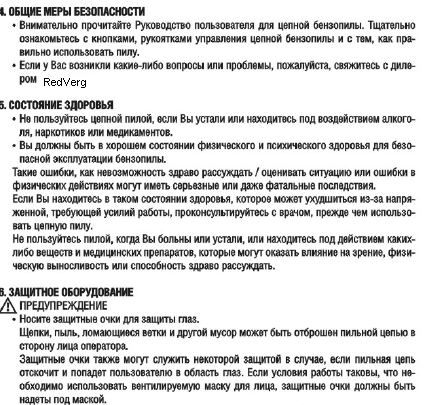 RedVerg рекомендует всегда использовать защитные приспособления                                   для органов слуха.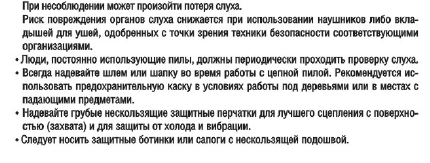 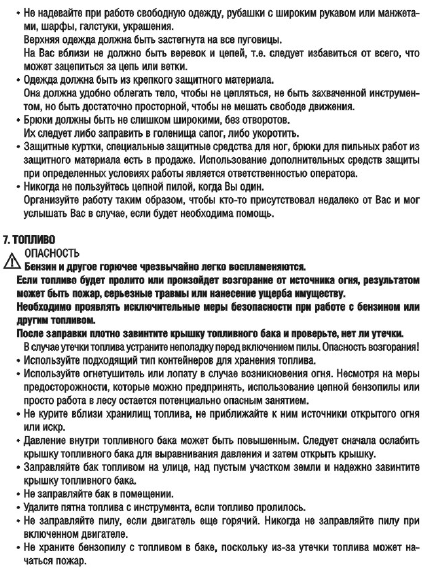 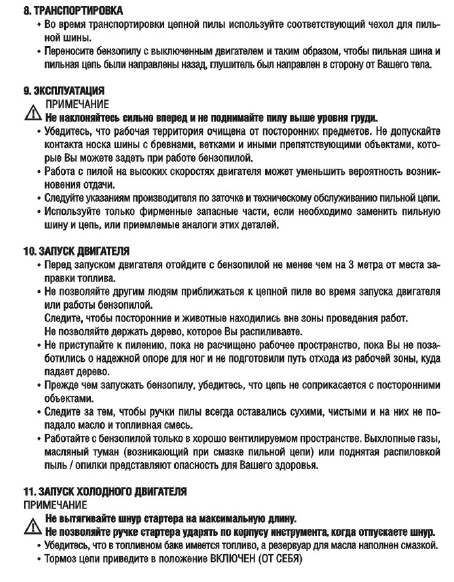 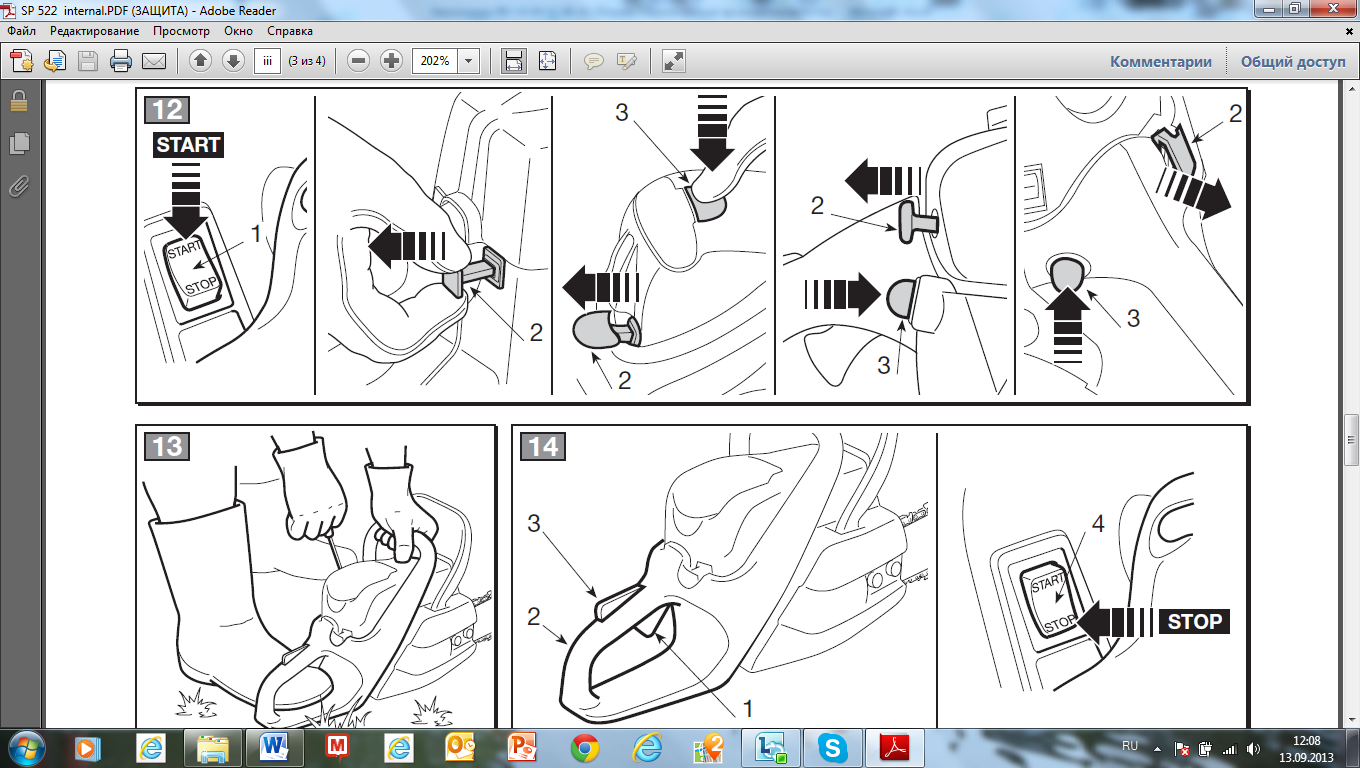 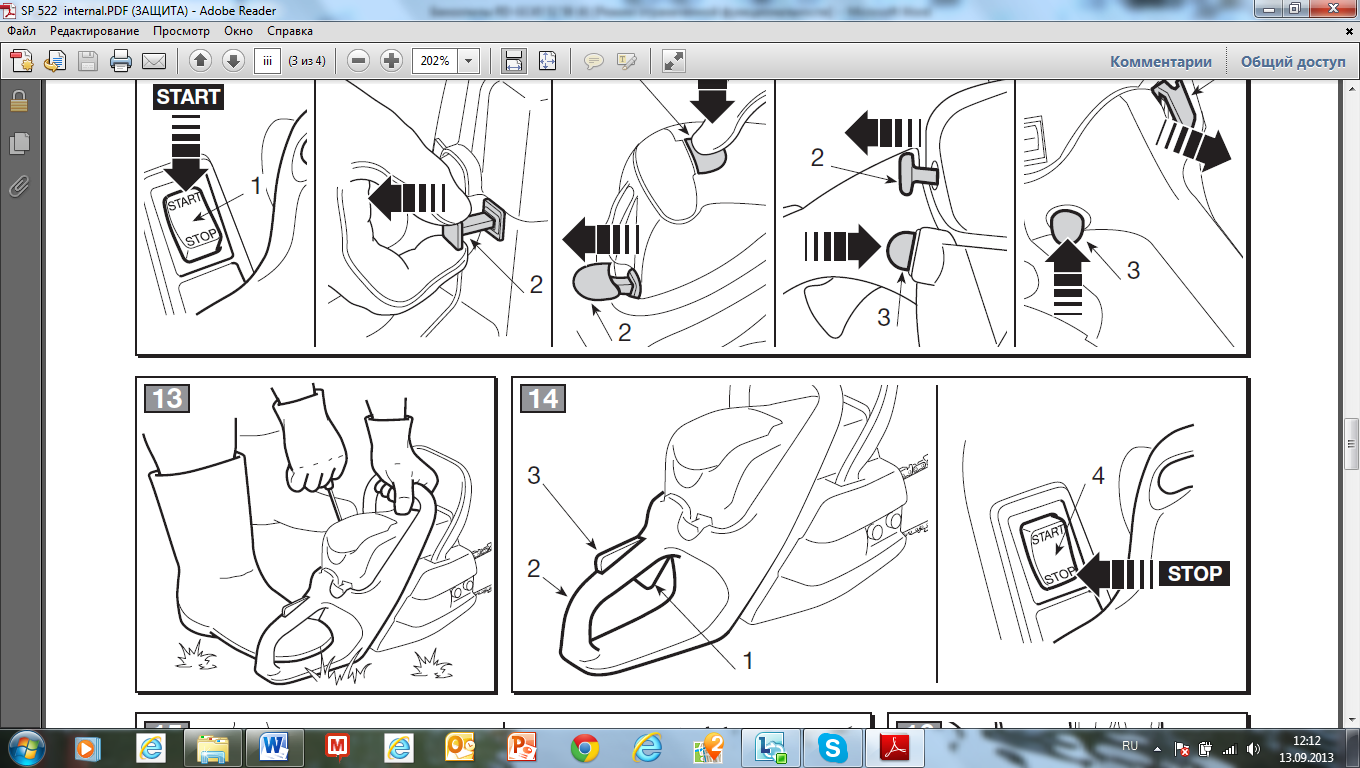 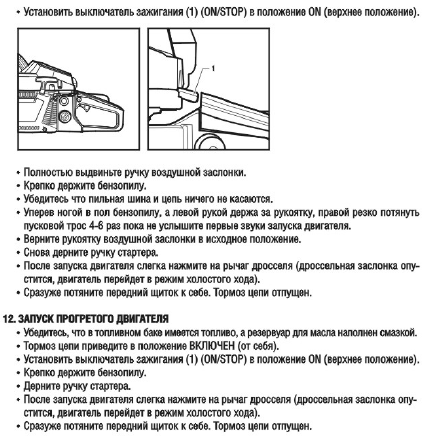 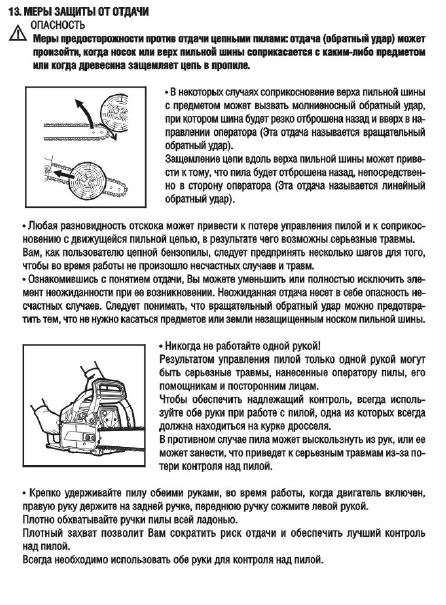 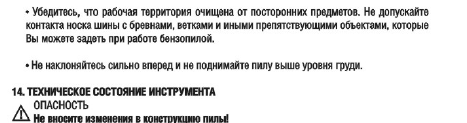 Разрешены только приспособления и запчасти, представленные компанией или специально одобренные для использования цепных пил RedVerg. Некоторые неавторизованные приспособления подходят для работы, но их использование может быть чрезвычайно  опасным.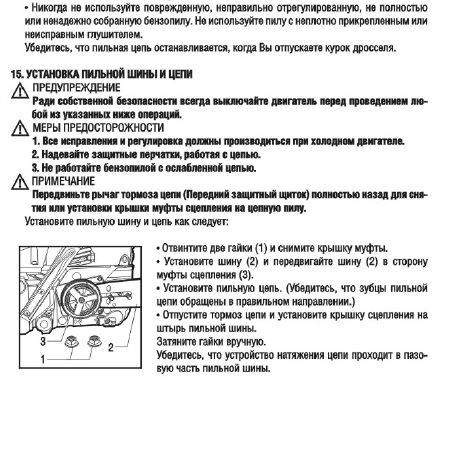 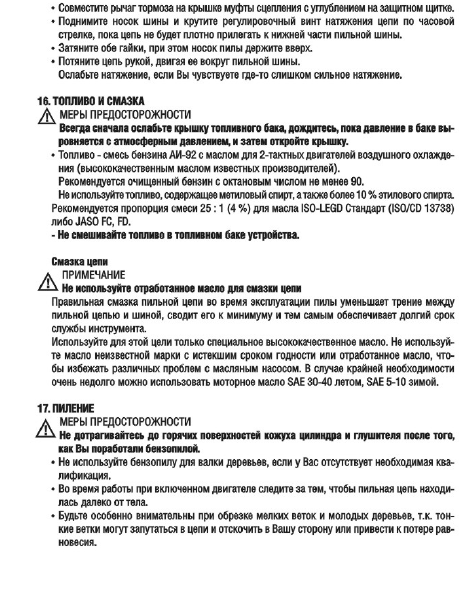 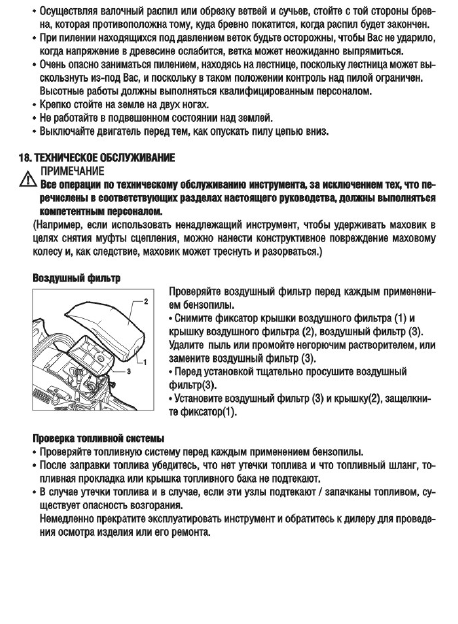 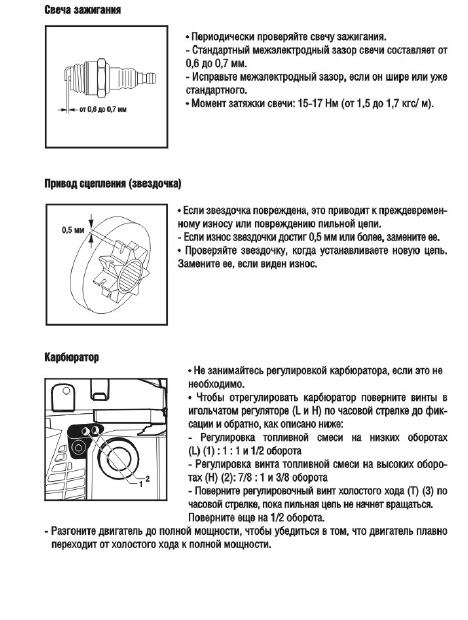 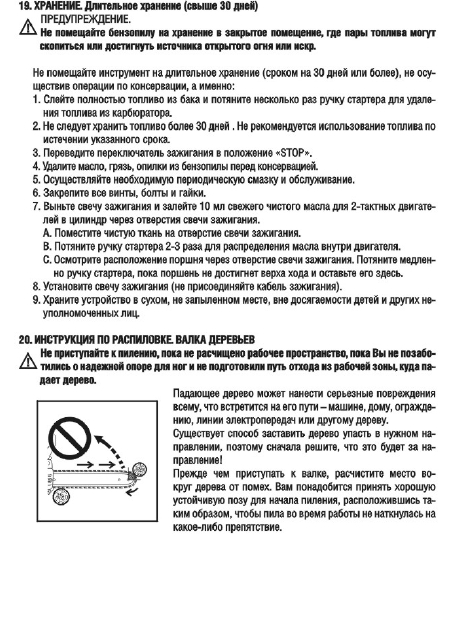 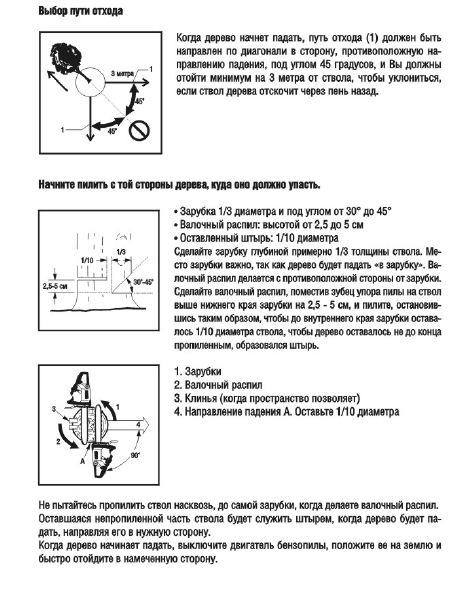 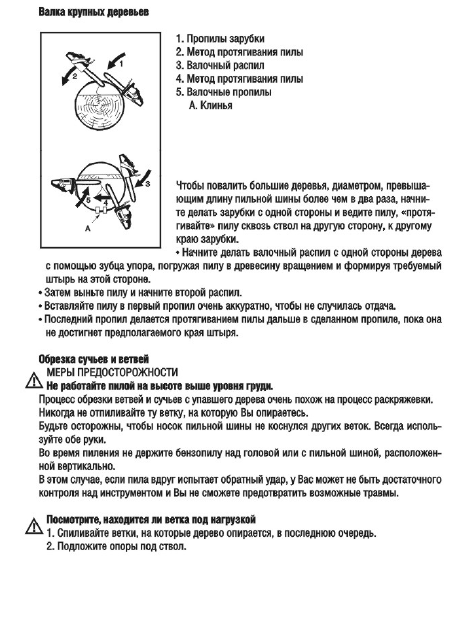 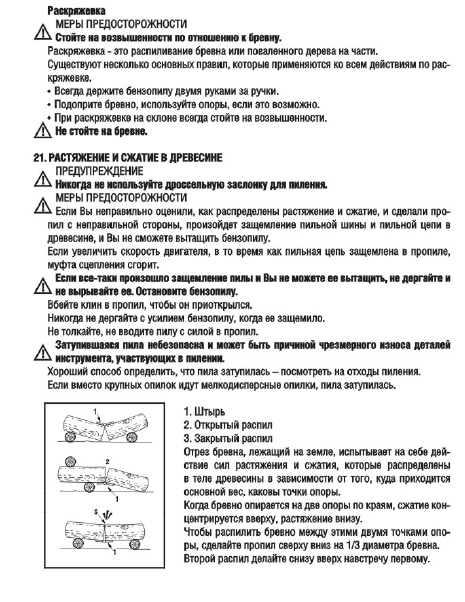 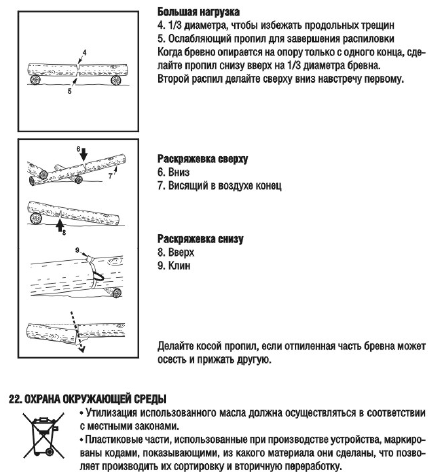 Пожалуйста обратитесь к дилеру RedVerg, в случае, если Вы не знаете правил утилизации использованного масла и пластиковых частей производитель оставляет за собой право на внесение изменений в конструкцию товара без отражения в данном руководстве по эксплуатации.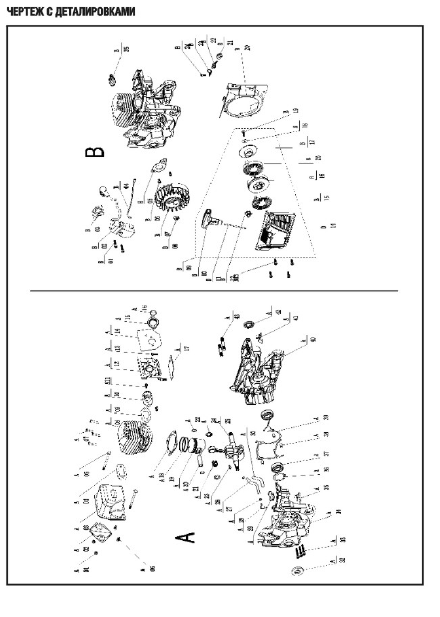 Перечень деталей. Спецификация двигателя.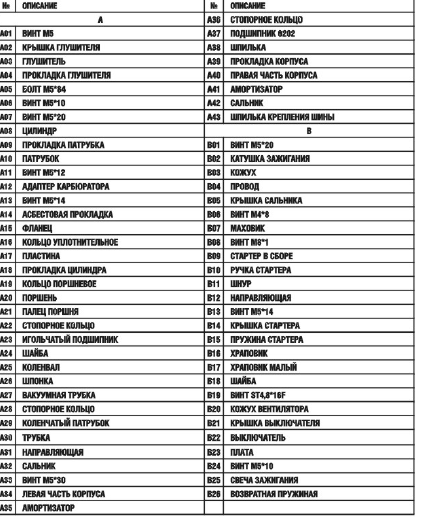 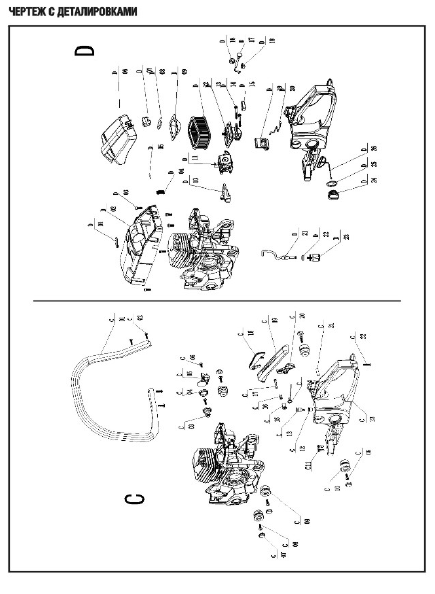 Перечень деталей. Спецификация двигателя.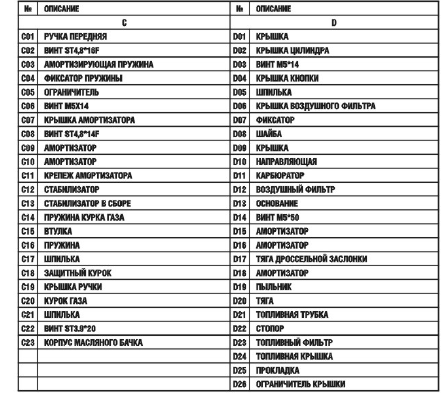 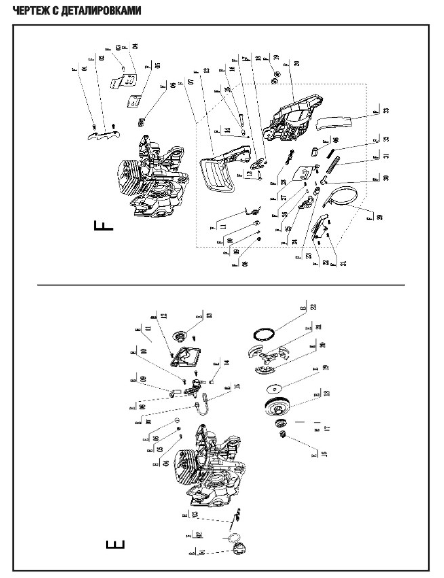 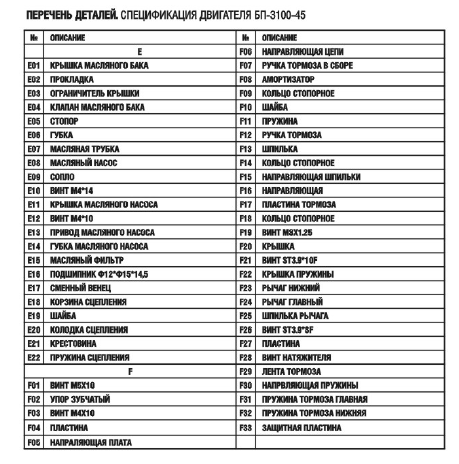 RD-GC 45RD-GC 52RD-GC 58Тип двигателяДвухтактный с воздушным охлаждениемДвухтактный с воздушным охлаждениемДвухтактный с воздушным охлаждениемРазмер пильной шины 40 см45 см50смЦепь: шаг3/80,3250,325Ширина паза1,3 мм1,5мм1,5 ммКол-во звеньев577276Объем цилиндра45 см/куб49,3 см/куб.54,6 см/кубМощность1,8 кВт2,0 кВт2,2кВтЧисло оборотов холостого хода3000 об./мин.3000 об./мин.3000 об./мин.Состав топливной смеси1:251:251:25Объем бензобака560 мл.560 мл.560 мл.Объем масляного бака280 мл.280 мл.280 мл.Вес6,04 кг.6,63 кг.6,83 кг.